فرم داوری گزارش نهایی طرح تحقیقاتی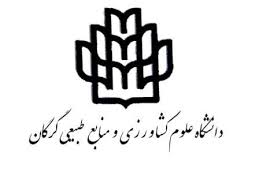 عنوان گزارش علمی : نام مجری و همکاران: لطفا با تطبیق "گزارش علمی " با "فرم پیشنهاد طرح تحقیقاتی" و "شیوه نامه نحوه تدوین و ارزیابی گزارش های علمی طرح های تحقیقاتی " به سئوالات زیر پاسخ دهید.1- آشنایی شما با زمینه گزارش علمی موجود در چه حدی است:    □خیلی زیاد،    □ تا حدودی،    □ هیچ۲- آیا گزارش حاضر با تعریف گزارش علمی (شیوه نامه پیوست) مطابقت دارد؟    □ آری,     □ خیر3- آیا این گزارش کامل است؟     □ آری,      □ خیر4- آیا گزارش واضح است؟    □ آری.     □ خیر۵- آیا روش مطالعه انجام شده را مناسب می دانید؟    □ آری,     □ خیر در صورتی که جواب منفی است، توضیح دهید. 6- نتایج حاصل مندرج در گزارش کدام یک از منظورهای زیر را برآورد می کند:□گسترش مرزهای دانش,   □ کمک به درک دانش موجود،      □ ارایه راه حل های جدید و ساده برای حل موفقیت آمیز یکی از مشکلات/ معضلات جامعه،             □ رفع یکی از نیازهای ضروری منطقه یا کشور،     □ بومی سازی فناوری,      □ هیچ کدام،     □ سایر (لطفا توضیح دهید)7- ایا در تهیه گزارش، رعایت ضوابط تهیه گزارشات علمی شده است؟              □آری,               □ خیر در صورتی که جواب منفی است، موارد رعایت نشده را مشخص فرمایید.۸- در صورتی که نظرات دیگری در خصوص این گزارش دارید، مرقوم فرمایید.9- با توجه به جمیع جهات امتیاز این گزارش را بین 0 تا 10 مشخص فرمایید. مشخصات بررسی کننده نام و نام خانوادگی:                                                                                    درجه تحصیلی: آدرس و تلفن محل کار:شماره حساب بانکی: محل امضا:                                                                                              تاریخ: